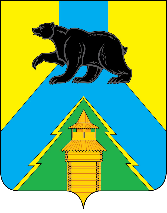 Российская ФедерацияИркутская областьУсть-Удинский районМЭРРАСПОРЯЖЕНИЕ25 января 2022г. № 28 п. Усть-Уда«О создании комиссии по оценке последствий решения о реорганизации муниципального казенного общеобразовательного  учреждения Ключинская начальная общеобразовательная школа в форме слияния к муниципальному казенному общеобразовательному  учреждению Аносовская средняя общеобразовательная школа»На основании статьи 22 Федерального закона Российской Федерации от 29 декабря 2012 года № 273-ФЗ «Об образовании в Российской Федерации», Федерального закона Российской Федерации от 6 октября 2003 года № 131-ФЗ «Об общих принципах организации местного самоуправления в Российской Федерации», статьями 57, 58, 59, 60 Гражданского кодекса Российской Федерации, руководствуясь постановлением Правительства РФ от 06.02.2014 N 84 "Об утверждении Правил проведения оценки последствий принятия решения о реорганизации или ликвидации федеральной государственной образовательной организации и Правил создания комиссии по оценке последствий принятия решения о реорганизации или ликвидации федеральной государственной образовательной организации и подготовки указанной комиссией заключений", постановлением администрации района от 03.12.2010 г. № 478 «Об утверждении порядка создания, реорганизации, изменении типа и ликвидации муниципальных учреждений, а также утверждения уставов (положений) муниципальных учреждений и внесения в них изменений», уставом районного муниципального образования «Усть-Удинский район», в целях оптимизации сети муниципальных образовательных организаций, рационального использования финансовых, кадровых ресурсов: 1.	Создать комиссию по оценке последствий решения о реорганизации муниципального казенного общеобразовательного  учреждения Ключинская начальная общеобразовательная школа в форме слияния к муниципальному казенному общеобразовательному  учреждению Аносовская средняя общеобразовательная школа в следующем составе:Председатель комиссии: заместителя мэра по социальным вопросам Черных. О.И.;Члены комиссии: Начальник управления образования муниципального образования «Усть-Удинский район Пешкова Л.В.;Директор МКУ «ЦБУ Усть-Удинского района» Гуринова В.Б.*.;Заместитель начальника по экономической работе МКУ «ЦБУ Усть-Удинского района» Балыбина В.В.;*Директор Муниципального казенного общеобразовательного учреждения Аносовская средняя общеобразовательная школа Поцелуева И.Г.;Главный специалист УОМО «Усть-Удинский район» Луковниковой Г.Н.;Глава администрации Ключинского сельского поселения Усть-Удинского района Немчинова В.П.*Юрискончульт МБУ «Районный информационно-методический центр Усть-Удинского района» Кудрявцев Д.Г.*Секретарь комиссии: документовед МБУ «Районный информационно-методический центр Усть-Удинского района» Копырина Л.Г.**- По согласованию.2. Отменить Распоряжение главы администрации Усть-Удинского района Чемезова С.И. от 01.09.2020г. № 414 «О создании комиссии по оценке последствий решения о реорганизации муниципального казенного общеобразовательного учреждения Ключинская начальная общеобразовательная школа в форме присоединения к муниципальному казенному образовательному учреждению Аносовская средняя общеобразовательная школа».3. Начальнику Управления образования муниципального образования «Усть-Удинский район» Пешковой Л.В. предоставить в распоряжение комиссии следующие документы муниципального казенного общеобразовательного  учреждения Ключинская начальная общеобразовательная школа:справку о штатной и среднесписочной численности работников,  педагогических работников (утвержденное штатное расписание); справку о количестве обучающихся; копию устава;копию лицензии на осуществление образовательной деятельности;копию свидетельства о государственной аккредитации.3.1. Директору МКУ «ЦБУ Усть-Удинского района» Гуриновой В.Б.. предоставить в распоряжение комиссии следующие документы:справку о составе имущественного комплекса образовательной организации муниципального казенного общеобразовательного  учреждения Ключинская начальная общеобразовательная школа (недвижимое имущество), а также о недвижимом имуществе, предоставленном образовательной организации на основании договора аренды, договора безвозмездного пользования (с приложением копий договоров аренды и (или) безвозмездного пользования и приложений к ним);справку о поступлениях из бюджетных и внебюджетных источников муниципального казенного общеобразовательного  учреждения Ключинская начальная общеобразовательная школа; 4. Комиссии произвести оценку последствий принятия решения о реорганизации муниципального казенного общеобразовательного  учреждения Ключинская начальная общеобразовательная школа в форме слияния к муниципальному казенному общеобразовательному  учреждению Аносовская средняя общеобразовательная школа.5. Оформить заключение (положительное или отрицательное) в срок не более 20 рабочих дней с момента вступления в законную силу настоящего распоряжения. 6.  Финансовому управлению администрации Усть-Удинского района (Милентьевой Л.М.) предусмотреть выделение денежных средств из бюджета района для размещения информации в органах печати «Вестник государственной регистрации» о реорганизации муниципального казенного общеобразовательного  учреждения Ключинская начальная общеобразовательная школа в форме слияния к муниципальному казенному общеобразовательному  учреждению Аносовская средняя общеобразовательная школа в сумме 12000р.7.Управлению делами (Толмачева О.С..) опубликовать настоящее распоряжение в установленном законом порядке.8. Копию постановления направить лицам участвующим в комиссии по оценке последствий решения о реорганизации муниципального казенного общеобразовательного  учреждения Ключинская начальная общеобразовательная школа в форме слияния к муниципальному казенному общеобразовательному  учреждению Аносовская средняя общеобразовательная школа. 9. Контроль за исполнением настоящего распоряжение возложить на заместителя мэра по социальным вопросам О.И. Черных.Мэр Усть-Удинского района                                                                              С.Н Чемезов